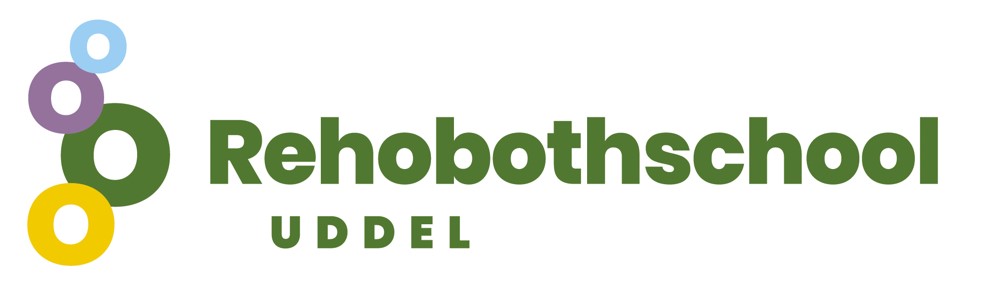 AanmeldingsformulierPersonalia leerling:Andere school:Gegevens ouder)s)/verzorger(s):Huisarts:Noodnummer (bij afwezigheid ouders):Toestemming voor gebruik van foto’s van uw kind zolang hij/zij is ingeschreven:Toelichting op bovenstaande:Bovenstaande  moet ingevuld worden in het kader van de nieuwe wetgeving AVG. Dit is een wet die de privacy wil borgen voor met name persoonlijke gegevens. We moeten als school sinds 25 mei 2018 zelf verantwoording nemen voor het verwerken van de diverse persoonsgegevens. Dit pakken we in fases aan. Daar gaan we u regelmatig over informeren en indien nodig om toestemming vragen. Dit formulier gaat over het gebruik van foto’s van uw kind(eren). Op deze bijlage kunt u dus aangeven of u toestemming verleent voor het publiceren van foto’s. In de toekomst volgen er nog meer vragen hierover.Videogebruik wordt ingezet ten behoeve van stagiaires. Zij hebben dit nodig voor de studie. Na gebruik wordt dit gelijk weer verwijderd.Parro is een Parnassys app die o.a. gebruikt wordt voor: een afspraak inplannen voor de spreekavondgesprek met de leerkracht verzenden van nieuwsbrieven door leerkrachten.Let op: de optie over een ‘social media account’ is bij ons nog niet van toepassing. We vragen u toch om volledig te zijn en de optie wel in te vullen. Natuurlijk vinden we het fijn als u toestemming geeft. Uiteraard respecteren we ten allen tijde uw beslissing. We zullen deze beslissing dan ook daadwerkelijk gaan uitvoeren.Identiteitsverklaring oudersDe Rehobothschool is opgericht voor leerlingen, van wie de ouders van harte het Reformatorisch onderwijs begeren. De school gaat uit van de Gereformeerde Gemeenten in Nederland te De Beek-Uddel en Elspeet. Van de ouders van nieuw aangemelde leerlingen wordt daarom ook verwacht, dat zij instemmen met de door ons bepaalde principiële zaken.In de praktijk van het schoolleven houdt dat onder andere in:Het gebruik van de Statenvertaling en de daarop rustende belijdenisgeschriften is verplicht;Met nieuwe ouders die geen (belijdend) lid zijn van de Gereformeerde Gemeenten in Nederland, of de Gereformeerde Gemeente te Uddel, wordt een toelatingsgesprek gevoerd;Het weren en veroordelen van gezagsondermijnende activiteiten, leermiddelen, lectuur enz. is de plicht van de schoolleiding / het schoolteam;Het is niet toegestaan andermans goed te beschadigen of te vernielen. Opzettelijk toegebrachte schade moet worden vergoed, zowel persoonlijk als aan school;Pestgedrag wordt niet geaccepteerd. Indien voorkomend: altijd melden op school;Aan sportevenementen wordt niet deelgenomen in schoolverband;Het bezit van televisie is reden tot het weigeren van uw kinderen (na overleg). Invloed van radio en televisie /videofilms enz. wordt zoveel als mogelijk is, geweerd. We denken hierbij o.a. aan het bespreken van bijv. onzes inziens sportverdwazende voetbalwedstrijden, sinterklaasfeest, bekeken films, enz.; De computer binnen de school wordt niet benut voor computerspelletjes;Het bestuur wijst het gebruik van open internet af;Op school is het dragen van lange broeken door meisjes en/of andere door de schoolleiding ontoelaatbaar geachte kleding door jongens en meisjes verboden;De haardracht dient overeenkomstig de beginselen te zijn. Het dragen van oorversierselen is binnen onze school niet toegestaan;Tijdens de gymlessen dienen de meisjes in hun kleding als meisje herkenbaar te zijn, met inachtneming van het fatsoenlijk kunnen meemaken van deze lessen (bovenbouw);U bent op de hoogte van het feit, dat de Rehobothschool dagelijks (al sinds haar bestaan) tussenschoolse opvang heeft geregeld op maandag, dinsdag, donderdag en vrijdag. Vanuit onze principiële achtergrond verwijzen wij voor eventuele noodzakelijke voor- en naschoolse opvang naar familie, vrienden en bekenden of andere instellingen (indien noodzakelijk). Vragen op dit terrein? Belt u ons gerust.Algemene toestemmingsverklaring gegevensbeheer voor de Rehobothschool te Uddel, het Ds. G.H. Kerstencentrum te Veenendaal en eventuele andere instantiesIn het kader van de Wet Bescherming Persoonsgegevens (WBP) is het noodzakelijk om van alle ouders een getekende verklaring te bezitten, waarop wordt vermeld dat u:alle gegevens op het inschrijfformulier naar waarheid heeft verstrekt, gecontroleerd en akkoord verklaartgeen bezwaar heeft tegen opname hiervan in de (geautomatiseerde) schooladministratie, de leerlingendossiers, het schoolarchief, de gemeenteadministratie of de overheidsadministratieindien strikt noodzakelijk, geen bezwaar heeft tegen verstrekking van ter zake doende gegevens aan bijv. het Ds. G.H. Kerstencentrum of andere relevante instellingen in het kader van testen, onderzoeken enz.akkoord gaat dat dergelijke instellingen deze gegevens ook weer opslaan en alleen voor hun medewerkers ter beschikking stellen voor zover dit nodig is in het belang van onderzoek, vervolgen van schoolloopbaan enz.op de hoogte bent van het feit dat op school het reglement hieromtrent van het Ds. G.H. Kerstencentrum ter inzage ligtVerklaringOndergetekende(n), ouder(s)/verzorger(s)  verklaren hierbij (vrijwillig) dat de aanvraag van het bestuur tot ontheffing van het instellen van een medezeggenschapsraad met instemmingsrecht, gedaan in 2009, als zijnde niet in overeenstemming met Gods Woord, wordt ondersteund (zolang dit van overheidswege nog mogelijk wordt gemaakt). De school benut alleen een dergelijke raad met adviesrecht. Handtekening voor alle bovengenoemde elementen.Achternaam:Tussenvoegsel:Voornaam(en):Voorletter(s):Roepnaam:Geslacht:  Man            VrouwGeboortedatum:Geboorteplaats:Burgerservicenummer:Nationaliteit:Adres:PC+woonplaats:Telefoonnummer:Kerkgenootschap:Komt uw kind van een ander school?  Ja   NeeNaam school:PlaatsTel. Nr. schoolNaam directeurVaderVaderMoederMoederNaam:Naam:Voorletter(s):Voorletter(s)Geboortedatum:GeboortedatumAdresAdres:PC+woonplaatsPC+woonplaats:Telefoonnummer:Telefoonnummer:Mobiel tel. nummer:Mobiel tel. nummer:Geheim nummer: Ja                 NeeGeheim nummer: Ja                   NeeHoogst genoten opleiding:Hoogst genoten opleiding:Diploma: Ja                 NeeDiploma: Ja                   NeeBeroep:Beroep:E-mail:E-mail:Naam:Telefoonnummer:Adres:PC+woonplaats:Naam:Telefoonnummer:Adres:Mobiel tel. nummer:PC+woonplaats:Schoolgids, schoolkrant, en andere schoolbrochures  Geen toestemming  ToestemmingWebsite van de school  Geen toestemming  ToestemmingNieuwsbrief  Geen toestemming  ToestemmingSocial media account van school  Geen toestemming  ToestemmingParro  Geen toestemming  ToestemmingVideogebruik voor studie stagiaires  Geen toestemming  ToestemmingWoonplaats:Datum:Vader/verzorgerMoeder/verzorgster